Please complete this form using Word and email to shetlandrecruitment@uhi.ac.uk  Applications must be returned by Friday 10th May 2019Equal Opportunities Monitoring FormThe new merged college in Shetland is committed to a policy of equal opportunities and seeks to ensure that no individual is discriminated against on the grounds of the protected characteristics of gender, race, religion or belief, sexual orientation, age, disability, maternity and pregnancy, marriage and civil partnership and gender reassignment.To assist in monitoring the policy, and for the purpose of complying with the specific duties of The Equality Act 2010, it would be helpful if you could answer the following questions.  The information is not seen by the Selection Panel and will not be used to assess your suitability for appointment.  The information will be kept in strictest confidence and in compliance with the Data Protection Act 1998 and used for statistical monitoring purposes only. Shetland Merger ProjectApplication for the position of Board Member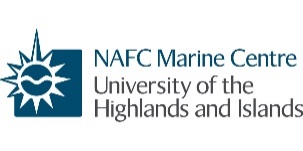 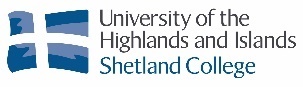 Personal DetailsPersonal DetailsPersonal DetailsPersonal DetailsE-mail AddressInitialsSurnameHome Address Town/CityCountryPostcodeHome Phone No.Mobile Phone No.Work Phone No.How did you learn of the position?Screening QuestionsAre you a member of the Protecting Vulnerable Groups (PVG) Scheme?YES / NO (delete as applicable)Please confirm your 16-digit scheme membership number:Please confirm the type of regulated work you have been checked for:ADULTS / CHILDREN / BOTHIf you are a preferred candidate for the position, you will be required to join the PVG Scheme.DeclarationDeclarationImportant - please note that by submitting your completed application you’re declaring: That the information provided is, to the best of your knowledge and belief, true and complete That you are able to meet the time commitment required of the role That you agree to apply and work within the Principles of Public Life in Scotland That you agree to be bound by the Board Members’ Code of Conduct and other relevant Legislative or Regulatory Framework as is required by the Board of Management That you have no unmanageable conflict of interests in respect of the appointment That you are aware of the terms of disqualification and that you are not disqualified from taking up a public appointment. If you give any information which you know is false, or if you withhold relevant information, this may lead to your application being rejected.Important - please note that by submitting your completed application you’re declaring: That the information provided is, to the best of your knowledge and belief, true and complete That you are able to meet the time commitment required of the role That you agree to apply and work within the Principles of Public Life in Scotland That you agree to be bound by the Board Members’ Code of Conduct and other relevant Legislative or Regulatory Framework as is required by the Board of Management That you have no unmanageable conflict of interests in respect of the appointment That you are aware of the terms of disqualification and that you are not disqualified from taking up a public appointment. If you give any information which you know is false, or if you withhold relevant information, this may lead to your application being rejected.SignatureDatePlease provide short statements which demonstrate that you have the general skills and personal qualities under the following headingsAbility to work effectively in a team settingAbility to critically examine proposals and their supporting analysisConstructive and supportive challenge – you will need to be able to challenge without causing conflictCommunicating effectivelyProfessional SkillsPlease indicate with an ‘X’ the areas of expertise that you could bring to the BoardProfessional SkillsPlease indicate with an ‘X’ the areas of expertise that you could bring to the BoardProfessional SkillsPlease indicate with an ‘X’ the areas of expertise that you could bring to the BoardProfessional SkillsPlease indicate with an ‘X’ the areas of expertise that you could bring to the BoardProfessional SkillsPlease indicate with an ‘X’ the areas of expertise that you could bring to the BoardHave some knowledgeGood current hands-on experienceExpert in this areaState any relevant qualificationsAcademic researchAdministration (charity, company, H&S, etc)CampaigningChangeCommunity AffiliationConflict ResolutionCustomer/Membership CareDevelopmentEducation (Further, Higher or School)Equality & DiversityFinancial (preparing/monitoring budgets, ability to read and understand management and annual accounts, etc)Fundraising (all sources)General Strategic Planning and Training (incl. evaluation)GovernanceKnowledge of College/University SectorHuman ResourcesInformation TechnologyKnowledge of the communityLegalManagement (incl. leadership, business, rules of engagement, encouraging democracy, volunteering)Management, Restructuring and Organisational Development Marketing (incl. events)Media/PRNetworks/AlliancesPolicy ImplementationProperty, Estates and InfrastructureRisk ManagementTrainingOther (please give details)_Knowledge and experienceProvide evidence of how you meet the Knowledge and Experience listed within the Skills RequirementsAdditional informationPlease use this space to give any other relevant information to support your applicationData Protection - The information you supply will be processed in accordance with the provisions of the Data Protection Act 1998 (the Act) and will be used solely for the purposes of recruitment and personnel administration. The data supplied will not otherwise be copied or transferred to any person. If your application is unsuccessful we will retain the information you supply for 12 months and then delete it.For any queries or concerns about how your personal data is being processed you can contact the relevant Data Protection Officer at dataprotectionofficer@uhi.ac.uk.Data Protection - The information you supply will be processed in accordance with the provisions of the Data Protection Act 1998 (the Act) and will be used solely for the purposes of recruitment and personnel administration. The data supplied will not otherwise be copied or transferred to any person. If your application is unsuccessful we will retain the information you supply for 12 months and then delete it.For any queries or concerns about how your personal data is being processed you can contact the relevant Data Protection Officer at dataprotectionofficer@uhi.ac.uk.Data Protection - The information you supply will be processed in accordance with the provisions of the Data Protection Act 1998 (the Act) and will be used solely for the purposes of recruitment and personnel administration. The data supplied will not otherwise be copied or transferred to any person. If your application is unsuccessful we will retain the information you supply for 12 months and then delete it.For any queries or concerns about how your personal data is being processed you can contact the relevant Data Protection Officer at dataprotectionofficer@uhi.ac.uk.Name:Position applied for:Date of birth:Ethnic Origin (please tick):Ethnic Origin (please tick):Ethnic Origin (please tick):Ethnic Origin (please tick):Ethnic Origin (please tick):Ethnic Origin (please tick):A AsianAsianAsianAsianAsianBangladeshiChineseIndianPakistaniAny other Asian background (please specify)Any other Asian background (please specify)Any other Asian background (please specify)Any other Asian background (please specify)Any other Asian background (please specify)BBlackBlackBlackBlackBlackAfricanCaribbeanAny other Black background (please specify)Any other Black background (please specify)Any other Black background (please specify)Any other Black background (please specify)Any other Black background (please specify)CMixedMixedMixedMixedMixedAny other mixed background (please specify)Any other mixed background (please specify)Any other mixed background (please specify)Any other mixed background (please specify)Any other mixed background (please specify)D WhiteWhiteWhiteWhiteWhiteEnglishIrishScottishWelshAny other White background (please specify)Any other White background (please specify)Any other White background (please specify)Any other White background (please specify)Any other White background (please specify)EOtherOtherOtherOtherOtherAny other background (please specify)Any other background (please specify)Any other background (please specify)Any other background (please specify)Any other background (please specify)FPrefer not to sayPrefer not to sayPrefer not to sayPrefer not to sayPrefer not to sayPrefer not to sayReligion or Belief (please tick):Religion or Belief (please tick):Religion or Belief (please tick):Religion or Belief (please tick):Religion or Belief (please tick):Religion or Belief (please tick):BuddhistChristianHinduJewishMuslimNo Religion/BeliefPrefer not to sayAny other religionDisability (please tick):Disability (please tick):Disability (please tick):Disability (please tick):Disability (please tick):Disability (please tick):Do you have a disability?YesNoPrefer not to say